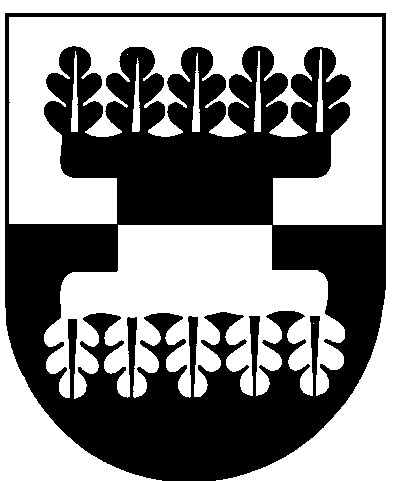 ŠILALĖS RAJONO SAVIVALDYBĖS ADMINISTRACIJOSDIREKTORIUSĮSAKYMASDĖL ŽEMĖS VALDOS PROJEKTO RENGIMO   . gegužės 21 d. Nr. DĮV –703Šilalė	Vadovaudamasi Lietuvos Respublikos vietos savivaldos įstatymo 29  straipsnio 8 dalies 2 punktu, Lietuvos Respublikos teritorijų planavimo įstatymo 20 straipsnio 6 dalies 3 punktu, Lietuvos Respublikos žemės ūkio ministro ir Lietuvos Respublikos aplinkos ministro . spalio 4 d. įsakymu Nr.3D-452/D1-513 „Dėl žemės sklypų formavimo ir pertvarkymo projektų rengimo ir įgyvendinimo taisyklių“, patvirtintomis Žemės sklypų formavimo ir pertvarkymo projektų rengimo ir įgyvendinimo taisyklėmis bei  atsižvelgdamas į UAB „Šiaulių banko turto fondas“ . balandžio 16 d. prašymą:    	 e i d ž i u  pradėti  rengti žemės valdos projektą, galiojančio detaliojo plano, patvirtinto Šilalės rajono savivaldybės administracijos direktoriaus  .  rugpjūčio 9 d.  įsakymu Nr. DĮV-1113  „Žemės sklypo (kadastrinis Nr.8760/0006:5, bendras plotas ), esančio Šilalės m., J. Basanavičiaus gatvėje Nr. 21, detalusis planas“, parengto iki . sausio 1 d. sprendiniams   koreguoti, žemės sklypų,  esančių  Šilalės m., J. Basanavičiaus g. 21 ir  J.Basanavičiaus g.  (kadastro Nr.8760/0006:13 ir 8760/0006:5) pertvarkymui.	2. Paskelbti  šį  įsakymą  Savivaldybės  interneto tinklalapyje www.silale.lt.            Šis įsakymas gali būti skundžiamas Lietuvos Respublikos administracinių bylų teisenos įstatymo nustatyta tvarka.Direktoriaus pavaduotoja,                                                                                      Vera Macienėpavaduojanti direktorių                                                                           SUDERINTA                                   SUDERINTA                                             Teisės ir viešosios tvarkos skyriaus      Investicijų ir statybos skyriaus   vyr. specialistė                                       vedėjas Regina Kvederienė                               Stasys Aužbikas 2014-05-                                               2014-05-                                               Aida Budrikienė2014-05-   Išsiųsti: Investicijų ir statybos skyriui - 3 egz.